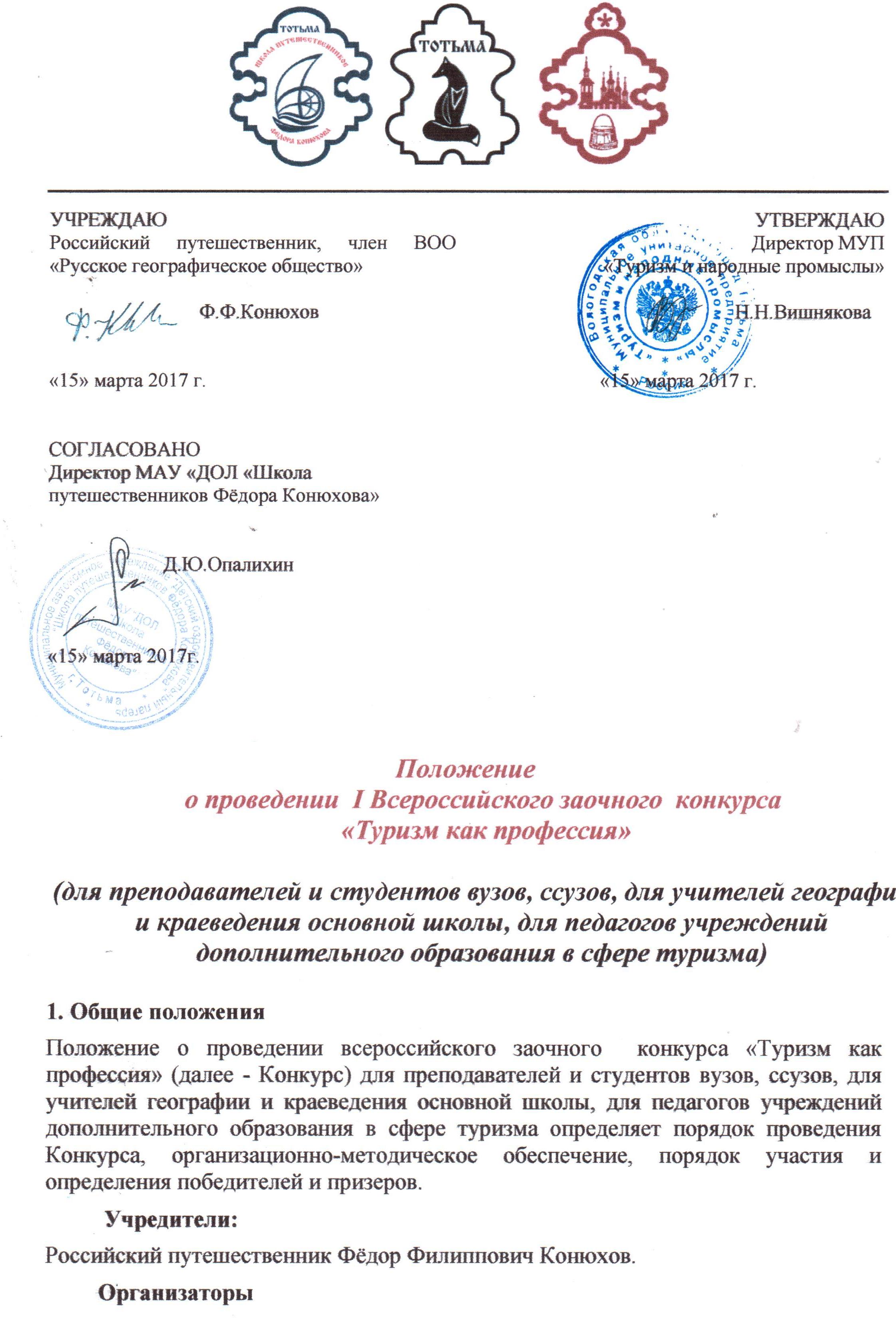 Муниципальное унитарное предприятие «Туризм и народные промыслы»          Цель:Выявление и изучение лучших практик в профессиональной туристской и краеведческой сферах, профильной преподавательской деятельности.          Задачи:Привлечение внимания к путешествиям и туризму как профессиональной деятельности;Выявление новых методик и технологий и совершенствование имеющихся в области преподавания туристских и смежных с ними дисциплин;Совершенствование краеведческой деятельности с детьми и подростками;Повышение профессионального уровня разработки и продвижения туристских продуктов;Привлечение внимания к развитию туризма в российской глубинке.2. Участие в КонкурсеК участию в Конкурсе допускаются:преподаватели и студенты высших учебных заведений; преподаватели и студенты средних специальных учебных заведений; учителя географии и краеведения основной общеобразовательной школы;специалисты учреждений дополнительного образования в сфере туризма и краеведения;преподаватели и методисты кружков / секций / объединений детского туризма учреждений дополнительного образования, независимо от формы собственности.Участие в конкурсе может быть индивидуальным и коллективным.Работы для участия в конкурсе высылаются организаторам в электронном формате на указанную в настоящем положении электронную почту.3. Номинации Конкурса.3.1 Блок «Теория»:Номинация «Лучший конспект лекции». Для участия в номинации принимаются конспекты лекций для студентов средних и высших учебных заведений по специальностям:
«Маркетинг в туризме» 
«Турагентская деятельность»
«Туроператорская деятельность»
«География туризма»
«Экскурсионная деятельность»
«Основы безопасности жизнедеятельности» и других дисциплин (применительно к туризму) – в формате word или pdf, объём не более 5 стр. Номинация «Лучший конспект урока». Для участия в номинации принимаются конспекты уроков по предметам краеведения и географии (применительно к туризму и путешествиям) в основной школе  – в формате word или pdf, объём не более 5 стр.;Номинация «Лучшая учебно-методическая программа». Принимаются учебно-методические программы по специальным/смежным предметам для любой категории обучающихся, в формате word или pdf, объём не более 5 стр.;Номинация «Лучшее учебно-методическое пособие». Необходимо заявлять используемые в работе  учебно-методические пособия по образовательным направлениям «Туризм» и «Краеведение» (и смежные предметы) – в формате word, pdf, jpg. (с приложением пояснительной записки, методических рекомендаций к их использованию).Номинация «Лучший авторский видео-урок». Принимаются авторские видео-уроки (видео-курс лекций) в сфере туризма и путешествий – продолжительность видео-урока не более 15 минут, видео-курс – 2-3 занятия продолжительностью не более 15 мин. каждое. Если имеющийся видео-урок продолжительностью более 15-ти минут, на конкурс можно представить ту его часть, которую заявитель считает выигрышной, либо смонтировать  от исходного размера до требуемого временного формата. Номинация «Лучшая исследовательская работа». Принимаются рефераты, доклады, иные исследовательские и аналитические работы, раскрывающие проблемы в сфере туризма (законодательные, инфраструктурные, инвестиционные, образовательные, статистические и пр.) - в формате word или pdf, объём не более 10 стр.Номинация «Лучший инициативный проект». Принимаются проекты, направленные на развитие туризма в Российской глубинке.  Реализация проекта не является обязательным условием его представления на конкурс. Требования к оформлению проекта – произвольное оформление с использованием стандартной схемы: цели, задачи, целевая аудитория, география проекта, мероприятия проекта, основные этапы реализации проекта (в виде структуры), бюджет проекта, ресурсы, ожидаемые (либо полученные) результаты проекта.3.2 Блок «Практика»:Номинация «Лучший туристский маршрут (туристская программа)». Необходимо заявлять разработанные самостоятельно или силами коллектива проектировщиков/авторов туристские программы и маршруты в регионах России. В описании работы обязательно должно быть указано: название маршрута, организатор(ы) маршрута, маршрутный лист с кратким описанием объектов показа, целевая аудитория (групповой тур или индивидуальный, на какой возраст и на какую социальную группу рассчитан), транспортное обслуживание (при необходимости), калькуляция стоимости. В описании сделать акценты на следующих вопросах – в чём уникальность данного маршрута (программы), какие социальные и экономические задачи решает данный маршрут (программа), перспективы развития маршрута (программы).Номинация «Лучший мастер-класс». В номинации необходимо заявлять мастер-классы в сфере туризма и путешествий – в  формате видео (не более 5 минут), word или pdf с использованием фото, объём не более 5 стр.;Номинация «Лучшее учебно-методическое пособие». Необходимо заявлять используемые в работе  учебно-методические и практические пособия по тематическим блокам «Спортивный туризм», «Активный туризм», – в    формате word, pdf, jpg. (с приложением пояснительной записки, методических рекомендаций к их использованию).3.3 Блок «Творчество», тема: «Моя Россия»:Номинация «Лучшая творческая работа».  Для участия в номинации заявлять творческие работы, призывающие совершать путешествия по Российской глубинке. Это могут быть рисунки, презентации, буклеты, коллажи, видеоролики, видеофильмы (не более 3 минут), баннеры, фотографии и пр.Номинация «Лучший сценарий мероприятия». Для участия в номинации заявлять сценарии тематических мероприятий, проводимых с любой возрастной категорией.Те номинации, в которых не обозначены настоящим Положением требования к оформлению и содержанию, не имеют ограничений к представлению работ на Конкурс.4. Критерии оценки конкурсных работ:Оригинальность и новизна содержания;Логичность и эстетика изложения и подачи материала;Грамотное, эргономичное оформление;Корректность в соблюдении авторских прав;Наличие списка использованных ресурсов (при необходимости).3. Жюри КонкурсаЖюри формируется из высококвалифицированных специалистов. Главные требования к членам жюри – компетентность, опыт, наличие собственных реализованных проектов в туризме, наличие педагогического опыта, научные работы в сфере культуры и туризма. Жюри формируется из представителей науки, из опытных практиков туристской деятельности, из опытных преподавателей профильных дисциплин.Председатель жюри:Конюхов Фёдор Филиппович, российский путешественник, член Президиума ВОО «Русское географическое общество».Жюри имеет право присуждать не все места, делить одно место между несколькими участниками. Решение жюри окончательно и пересмотру не подлежит.Работы участников не рецензируются и не возвращаются. Апелляции по итогам конкурса не принимаются.Результаты размещаются на сайте http://tourizm-totma.ru 4. Финансовые условия. Организационный взнос  за каждого участника  конкурса составляет 400 рублей (квитанция с реквизитами – в приложении №2). Оплата осуществляется по безналичному расчету.В платежном документе обязательно указывать ФИО участника. Участники Конкурса имеют право принимать участие в нескольких номинациях. В этом случае орг. взнос оплачивается отдельно за каждую номинацию.В конкурсе может быть заявлена группа участников, в этом случае за одну работу вносится один орг. взнос.Оплату за нескольких участников можно осуществлять одной квитанцией. В этом случае заполняется одна заявка, в которую вписываются все участники группы, а в квитанцию оплаты нужно вписать ФИО одного из заявителей.В случае отказа от участия организационный взнос не возвращается.5. Сроки проведения КонкурсаРегистрация участников Конкурса и приём конкурсных работ проводится до 15.05.2017 г.Для регистрации необходимо выслать заявку по установленной форме (см. Приложение №1), конкурсную работу и скан-копию квитанции об оплате на электронный адрес  turizmproff@mail.ru (в теме письма указать Ф.И.О. заявителя и номинацию Конкурса). Материалы, подготовленные и высланные с нарушением оговоренных в настоящем положении условий, не рассматриваются, организационный взнос не возвращается.6. Порядок определения победителей и призеров КонкурсаРабота жюри проходит с 15.05.2017 по 09.06.2017 г. Победителям Конкурса присваивается звание лауреата 1, 2 и 3 степени в каждой номинации Конкурса. Все участники Конкурса награждаются дипломами участника.Дипломы подписываются председателем жюри Ф.Ф.Конюховым.Все дипломы высылаются заявителям в электронном виде на указанную при  регистрации электронную почту.Оформление и рассылка наградных материалов осуществляется с 10.06.2017 г. по 25.06.2017 г.                    7. Контактная информацияАдрес электронной почты: turizmproff@mail.ruСайт: http://tourizm-totma.ru  Телефоны для связи: 8(81739) 2-13-80 – Вишнякова Наталья 8(81739 2-31-54 – Сухинская Елена Васильевна, Лаврова Светлана Александровна 	Приложение № 1Заявкаучастника всероссийского заочного конкурсаПриложение №2Ф.И.О. участника (полностью)В случае групповой заявки – Ф.И.О. каждого участникаДата рожденияМесто жительства (регион, город)Место работы (учёбы)ДолжностьКонтактные данные:e-mailтелефон для связипочтовый адрес (в случае, если диплом необходимо выслать почтой России)Номинация конкурсаС положением о проведении  I Всероссийского заочного  конкурса «Туризм как профессия» ознакомлены и согласныС положением о проведении  I Всероссийского заочного  конкурса «Туризм как профессия» ознакомлены и согласныИзвещениеФорма № ПД-4КассирФорма № ПД-4КвитанцияКассир